PANHANDLE LAKE 4-H CAMP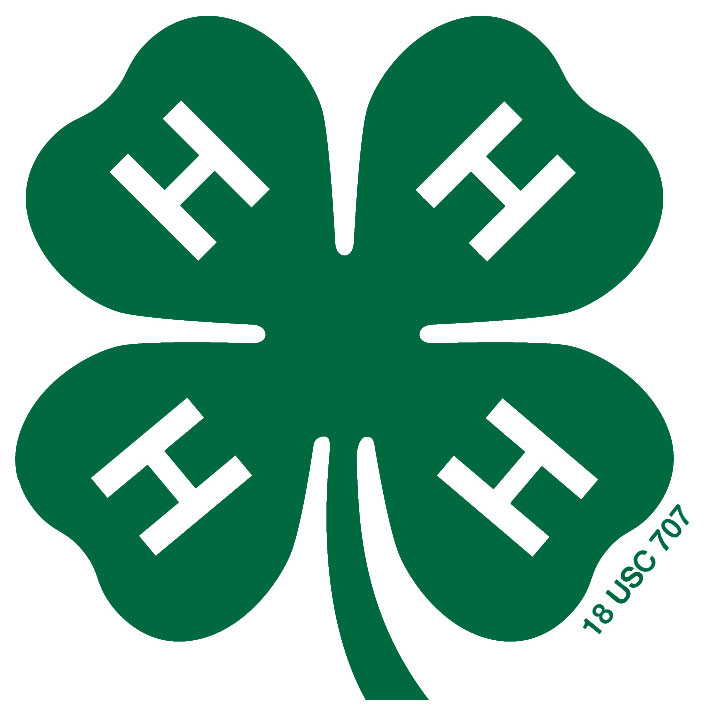 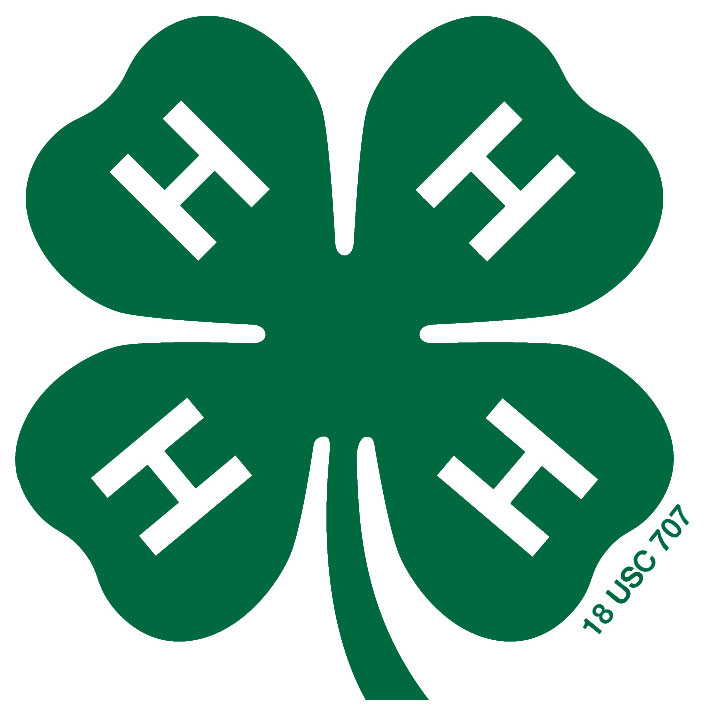 Providing a 450 Acre Camp and Educational Center for Youth and Adults A Cooperative of Grays Harbor and Mason County 4-H Clubs 370 W. Panhandle Lake Road, Shelton, WA 98584 For Reservations: (360) 426-9523 www.panhandle4-hcamp.orgApplication to Rent Panhandle				Date: _________________________ ____________________________________  intends to rent the following Panhandle 4-H facilities: [ ] Lodge [ ] Kitchen[ ] Dorms[ ] Cabin Camping[ ] Picnic [ ] Livestock Area [ ] Yurt[ ] Ropes Course (use of ropes course requires that a 4-H certified facilitator be present) Please check above, all of the areas that will apply to your group usage).Arrival date:___________________________ (check-in is at 3:00 PM) Departure date:________________________ (check-out time is 12 noon).Number of group members expected to arrive:   YOUTH: ______________   ADULTS: ______________ Enclosed is a $200.00 deposit.We understand that before we leave camp the area will be inspected. If the camp is clean and in good repair, no charges will be made against our deposit. If the group cancels before 90 days of their expected arrival, the deposit will be refunded to you. Your deposit secures the date/s you have requested.I understand: (please initial each item to acknowledge) _____ Panhandle 4-H Association requires all youth groups be chaperoned by one adult per 10 youth. _____ Panhandle 4-H Association requires a teen counselor ratio of one counselor to 8 youth. _____ Anyone-using facilities at camp do so at their own risk. _____ Use of low ropes course requires the presence of 4-H certified facilitators. _____ Each group renting Panhandle must provide proof of insurance for its members. _____ I have received copies of the camp rules and schedule of charges. _____ Each group renting Panhandle must read and abide by posted camp rules. Club: ___________________________________________ Phone: ______-___________-____________ Address: ________________________________________ City: __________________Zip: __________ Contact Person: _______________________________________ Phone: ______-______-____________ Contact Person: ______________________________________ Phone: ______-_______-____________ RELEASE FROM LIABILITY The undersigned represents that he or she has full and proper authority to legally bind and otherwise act on behalf of Washington State University, by and through ______________________________________  (the organization renting Panhandle Lake 4-H Camp)(hereafter “WSU” or “renting organization” and does hereby, on behalf of said organization, to the full extent permitted by law, release and hold harmless Panhandle Lake 4-H Camp, Panhandle 4-H Association, Incorporated, and the members, officers, employees, and agents of either entity, from any and all claims, liability, loss, injury, or damages of any sort or nature whatsoever, and without limitation, arising from negligent acts or omissions, as may be suffered by the renting organization, its members, officers, directors, employees, participants, agents, invitees and guests, arising from or in connection with the use of Panhandle Lake 4-H Camp by said renting organization, and further, said renting organization agrees to defend and fully indemnify any and all of the above-named releases, should any claim be made or lawsuit filed as a result of the rental or use of Panhandle Lake 4-H Camp.Notwithstanding the foregoing, the undersigned further acknowledges that the Washington State ‘Self Insurance Liability Program and Tort Claims Act.(Revised Code of Washington 4.92, et seq.) does apply, and may limit WSU’s liability, indemnification, and defense obligations of any particular claim.Signed: ______________________________________________________________________Printed Name: ________________________________________________________________Title:  _____________________________________________________________________________ Organization: _______________________________________________________________________ Address: ___________________________________________________________________________ City: ________________________________________ Zip: ________________________________________________________________________________________________Please enclose a $200 deposit check.  Make it payable to Panhandle 4-H Association, Inc. Thank You! Without your deposit and signed contract we cannot hold or guarantee your reservation. A minimum of a $200 late fee will be charged to all groups staying past the 12:00 pm check-out time. This rate will vary according to how much of the camp you are occupying.Rates are subject to change